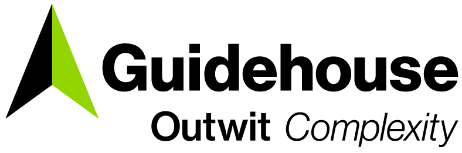 Submitted to:Peoples GasNorth Shore Gas200 East Randolph StreetChicago, IL 60601Submitted by:Guidehouse150 N. Riverside Plaza, Suite 2100Chicago, IL 60606Contact:Disclaimer: This report was prepared by Guidehouse for Peoples Gas Light and Coke Company (“PGL”) and North Shore Gas Company (“NSG”) based upon information provided by PGL and NSG and from other sources. Use of this report by any other party for whatever purpose should not, and does not, absolve such party from using due diligence in verifying the report’s contents. Neither Guidehouse nor any of its subsidiaries or affiliates assumes any liability or duty of care to such parties, and hereby disclaims any such liability..Table of Contents1. Introduction	12. Program Description	13. Program Savings Detail	24. Program Savings by Measure	35. Impact Analysis Findings and Recommendations	35.1 Impact Parameter Estimates	35.2 Findings and Recommendations	4Appendix A. Impact Analysis Methodology	A-1A.1 Engineering Methodology	A-1A.2 Sampling Approach	A-2Appendix B. Impact Analysis Supplemental Information	B-1B.1 Engineering Desk Review Results	B-1Appendix C. Program Specific Inputs for the Illinois TRC	C-1List of Tables, Figures, and EquationsTable 2-1. 2023 BNC Program Volumetric Summary for PGL	1Table 2-2. 2023 BNC Program Volumetric Summary for NSG	2Table 3-1. 2023 BNC Program Annual Energy Savings Summary for PGL	2Table 3-2. 2023 BNC Program Annual Energy Savings Summary for NSG	3Table 5-1. 2023 BNC Program Verified Gross Savings Parameters	4Table A-1. Profile of Gross Impact Sample for Projects (MMBtu)	A-2Table A-2. Profile of Gross Impact Sample for Projects and RR	A-3Table B-1. Researched Gross Savings for Sampled Projects	B-1Table C-1. Verified Cost-Effectiveness Inputs – PGL	C-1Table C-2. Verified Cost-Effectiveness Inputs – NSG	C-1IntroductionThis report presents the results of the impact evaluation of the Peoples Gas (PGL) and North Shore Gas (NSG) 2023 Business New Construction (BNC) programs. The appendix presents the impact analysis methodology, detailed engineering desk review results, and Illinois total resource cost (TRC) inputs. Program year 2023 covers January 1, 2023 through December 31, 2023.Program DescriptionThe BNC program is offered jointly to commercial and industrial (C&I) and public sector (PS) customers served by ComEd, Nicor Gas, PGL, and NSG. The program aims to capture immediate and long-term energy efficiency opportunities available during the design and construction of non-residential and multifamily buildings. The program covers new buildings, additions, and major renovations. Slipstream (formerly Seventhwave) implements the program by reaching out to design professionals, commercial real estate developers, and customers at the beginning of the design process. The implementation team provides building design technical assistance to aide participants in reducing energy use beyond what is required by existing building codes and standards. The PGL and NSG BNC program coordinates with ComEd where their service areas overlap. PGL and NSG acquire therms savings from the program using a dollar per therm payment model on a project-by-project basis.Overall, the program had 87 participants in 2023 and completed 87 projects. Of these projects, 77 included gas savings, 18 of which were served jointly by ComEd and PGL, as Table 2-1 shows.Table 2-1. 2023 BNC Program Volumetric Summary for PGL* Participants are defined as completed commercial and industrial (C&I) and public sector (PS) new construction projects.† Installed Projects are defined as completed C&I and PS new construction projects.Source: Peoples Gas tracking data and Guidehouse evaluation team analysis.The NSG program had five participants in 2023 and completed five projects jointly with ComEd, as shown in Table 2-3. Table 2-2. 2023 BNC Program Volumetric Summary for NSG* Participants are defined as completed commercial and industrial (C&I) and public sector (PS) new construction projects.† Installed Projects are defined as completed C&I and PS new construction projects.Source: North Shore Gas tracking data and Guidehouse evaluation team analysis.Program Savings DetailTable 3-1 summarizes the energy savings the PGL BNC Program achieved in 2023.Table 3-1. 2023 BNC Program Annual Energy Savings Summary for PGLNote: Totals may not sum due to rounding* Realization Rate (RR) is the ratio of verified gross savings to ex ante gross savings, based on evaluation research findings.† A deemed value. Available on the SAG web site: https://www.ilsag.info/evaluator-ntg-recommendations-for-2023/. Disadvantaged communities (DAC) designated sites based on zip codes used a NTG of 1.0.Source: Peoples Gas tracking data and Guidehouse evaluation team analysis.Table 3-2 summarizes the energy savings the NSG BNC Program achieved in 2023.Table 3-2. 2023 BNC Program Annual Energy Savings Summary for NSGNote: Totals may not sum due to rounding.  * Realization Rate (RR) is the ratio of verified gross savings to ex ante gross savings, based on evaluation research findings.† A deemed value. Available on the SAG web site: https://www.ilsag.info/evaluator-ntg-recommendations-for-2023/. Disadvantaged communities (DAC) designated sites based on zip codes used a NTG of 1.0.Source: North Shore Gas tracking data and Guidehouse evaluation team analysis.Program Savings by MeasureThe BNC program claims savings at the whole building level, so this report does not present measure-level savings. Evaluation-verified savings for the program are based on a random sample of projects and reported at the project level (whole building analysis). Appendix B provides more information about sampled project-level savings.Impact Analysis Findings and RecommendationsImpact Parameter EstimatesBNC program participants completed 87 projects (77 with gas savings) in 2023. The evaluation team used a stratified random sampling approach to select 30 projects to receive an engineering desk review. Of the 30 sampled projects, 28 projects had gas savings. Of the 28 projects with gas savings, 9 were served jointly by ComEd and PGL, and one was served jointly by ComEd and NSG (see Appendix A for more detail on the sampling approach). For about half of the projects, the desk reviews resulted in realization rates (RR) of 100% and therefore independently confirmed the ex ante savings and required no adjustments.The evaluation team calculated RRs with and without interactive effects (see Appendix A for more detail on interactive effects). The final RRs for projects with gas savings was 94% for therms without interactive effects and 93% for therms with interactive effects. The evaluation team calculated verified gross and net energy savings using participant-specific whole building energy models developed by the implementation team for baseline and projected design scenarios. For each participant, the design energy model estimates the proposed building’s annual whole building energy consumption based on architecture; building envelope; heating, ventilation, and air conditioning (HVAC); lighting; and other parameters from the building design plans. The baseline energy model for a project estimates the counterfactual annual energy consumption the building would be expected to consume if it were built to meet the baseline energy performance standards. The estimated first-year savings are the difference in annual electricity and gas consumption between the two models. Most of the models were developed in the Sketchbox program, which utilizes the DOE2.2 engine. The evaluation team reviewed the models using Sketchbox or eQuest, which also utilizes the DOE2.2 engine.Table 5-1 shows the parameters used in the verified gross and net savings calculations and indicates which were calculated through evaluation activities and which were deemed. Following Table 5-1, the report provides findings and recommendations, including discussion of all measures with RRs above or below 100%. Appendix A provides a description of the impact analysis methodology.Table 5-1. 2023 BNC Program Verified Gross Savings Parameters* Program Tracking Data (PTD) provided by Peoples Gas and North Shore Gas; extract dated January 30, 2024.† State of Illinois Technical Reference Manual version 11.0 from http://www.ilsag.info/technical-reference-manual.html.‡ Project files and monthly billing data provided by Peoples Gas and North Shore Gas. When conducted, on-site and telephone interview data collected by Guidehouse.Findings and RecommendationsThe evaluation team developed several recommendations based on findings from the CY2023 evaluation of PGL and NSG projects. PGL Findings and RecommendationsThe factors that had the largest effect on adjusting ex ante gross savings were the use of an incorrect ventilation rate on a single large project; inconsistencies between installed equipment specifications and performance characteristics; and incorrect application of code requirements or baselines. The evaluation team developed several recommendations based on findings from the CY2023 evaluation. Finding 1. The verified savings are different from ex ante savings due to installed equipment quantities or specifications being inconsistent with performance characteristics included in the building models or calculations:The evaluation team adjusted the installed lighting wattage for two projects (1249, 1250) due to changes to lighting counts or specifications. The adjustment to lighting wattage resulted in changes to modeled gas usage and changes to savings for gas efficiency measures.Based on supplied equipment specification sheets, the evaluation team adjusted the condensing boiler efficiency from 94.0% to 93.7% for project 915 and reduced the hot water heater efficiency from 98% to 95%.Based on supplied equipment specification sheets, the evaluation team adjusted the condensing boiler efficiency from 90.0% to 93.8% for project 1249 and reduced the snow-melt boiler efficiency from 94.6% to 93.5%.The evaluation team increased the furnace efficiency for project 952 from 96.0% to 96.1%.Recommendation 1. Ensure installed equipment data are accurately sourced and entered into the building models   Finding 2. The evaluation team reduced the savings for one project due to incorrect application of code requirements or baselines:Project 1249 utilized a 40% glazing area baseline to calculate a penalty for the above-code window area in the ex ante savings. However, the building is a low-rise building with less than required daylight zones. Therefore, the evaluation team reduced the baseline glazing area to 30%.  Recommendation 2. Increase QA/QC processes to ensure baselines for building simulations or savings calculations are consistent with applicable codes and standards for the equipment installed.NSG Findings and RecommendationsThe evaluation team increased the savings for the evaluated NSG projects. Finding 1. The verified savings are different from ex ante savings due to installed equipment quantities or specifications being inconsistent with performance characteristics included in the building models or calculations:The ex ante savings for project 1034 used a window area in the building simulation that differed from the window area in the building plans. The evaluation team updated the simulation to reflect the window area from the supplied plans.Recommendation 1. Ensure installed equipment data are accurately sourced and entered the building models.Finding 2. The evaluation team found discrepancies between the tracking data provided by ComEd and NSG for project 1034. The ex ante gas savings for project 1034 were not consistent across the utilities’ tracking data. Project 1034 was part of the stratified random sample for CY2023 evaluation. The evaluation team was able to confirm the ex ante gross savings from the project files provided in the ComEd database. Details of the evaluation findings from these projects are provided in Appendix B.1.Recommendation 2. Ensure project data provided to ComEd, Nicor Gas, PGL, and NSG are consistent across their respective tracking data submitted for evaluation. The data should clarify which projects the coordinated utilities are claiming savings for the program year under evaluation and clarify where there are cost or therms percentage allocations for specific projects and each respective utility.Impact Analysis MethodologyEngineering MethodologyThe description of building energy models used in the measurement and verification engineering analysis is included in Table 5-1. The analysis included the following: Adjusting the model inputs in the executable files to match the as-built conditions identified in the evaluation team’s review of the BNC program’s project files and then rerunning the model. Quantifying impacts by comparing two simulations representing the projected design and baseline scenarios. The baseline model is the Illinois Energy Conservation Code for Commercial Buildings, which references and incorporates the applicable International Energy Conservation Code (IECC). The Illinois Energy Conservation Code for Commercial Buildings explicitly allows for the use of American Society of Heating, Refrigerating and Air-Conditioning Engineers (ASHRAE) Standard 90.1 as an alternate compliance method. The program assumes the appropriate baseline based on the program application date. Projects designed through CY2019 used IECC 2015 (based on ASHRAE 90.1-2013) with more recent projects using IECC 2018 (based on ASHRAE 90.1-2016). The evaluation team relied on the same software, methods, and approach to assigning baseline assumptions the program implementers used to estimate the ex ante models. The team also calculated interactive effects for each fuel type, where applicable. Interactive effects are the resulting changes to savings that occur when the installation of one measure has a positive or negative effect on the consumption of another fuel type. Interactive effects are calculated in the model. For utilities’ goal tracking, the evaluation team provides the savings without the penalties from interactive effects. The implementation team calculated savings for joint projects including interactive effects. However, the evaluation team calculated savings with and without interactive effects for reporting purposes. Unless noted, the results in this report exclude penalties from cross-fuel interactive effects.The evaluation team calculated verified net therms savings by multiplying the verified gross savings estimates by an NTG ratio. In CY2023, the NTG values used to calculate the net verified savings were based on past evaluation research and approved by the Illinois Stakeholder Advisory Group (SAG). The evaluation team applied a NTG ratio of 1.0 to verified gross savings estimates corresponding to eligible projects under the Net-to-Gross for Disadvantaged Areas (DAC) Community Policy. Eligible projects consisted of public projects in a disadvantaged municipality for the BNC program.The evaluation team selected a stratified random sample for the BNC program to support the engineering desk reviews. The team designed the sample to provide 90/10 confidence and precision for evaluated therms savings estimates. Sampling ApproachConsistent with previous evaluations, the evaluation team developed a MMBtu stratified random sample of projects to support the engineering desk reviews. This approach focused on electricity and gas savings. The team designed the sample to provide 90/10 precision for evaluated kW, kWh, and therms savings, considering savings with and without interactive effects. This approach also targeted 90/10 precision at the MMBtu level. The team sampled CY2023 projects in two waves. The Wave 1 sample frame contained all 23 projects with electricity or gas savings completed as of June 30, 2023. The Wave 2 sample frame contained the remaining 64 projects completed between July 1, 2023, and December 31, 2023. For each wave, the evaluation team divided the sample frame into strata based on the overall MMBtu savings of each project and randomly selected projects within those strata. After completing the desk reviews and calculating project-specific RRs, the team developed case weights to extrapolate the results to similar projects, ensuring the engineering results represent the population of CY2023 participants. Table A-1 shows the MMBtu profile of the sample selection. Table A-2 shows the profile of the sample for therms savings and roll up gross RR and precision estimate.Table A-1. 2023 BNC Program Profile of Gross Impact Sample for Projects (MMBtu)*The gross impact population and sample include MMBtu savings for PGL and NSG, as well as Nicor Gas and ComEd.†One PGL project (CINC-1457) and one NSG project (CINC-1325) were included in the population during sampling, with CINC-1325 being selected. While electricity savings were claimed by ComEd, PGL and NSG elected to claim the respective gas savings in program year 2024. Source: Guidehouse evaluation team analysis.Table A-2. 2023 BNC Program Profile of Gross Impact Sample for Projects and Realization Rate*The gross impact population and sample included combined projects and therms savings for PGL and NSG projects, as well as Nicor Gas and ComEd projects for a combined sample design and roll up of the program verified gross realization estimate.† One PGL project (CINC-1457) and one NSG project (CINC-1325) were included in the population during sampling, with CINC-1325 being selected. While electricity savings were claimed by ComEd, PGL and NSG elected to claim the respective gas savings in program year 2024. Source: Guidehouse evaluation team analysis.Impact Analysis Supplemental InformationEngineering Desk Review ResultsTable B-1 shows the results of the engineering desk review for PGL projects and Table B-2 shows the results for the engineering desk review for NSG projects, including the ex ante savings, verified savings, and the resulting RR for each project in the desk review sample. The tables also include, where applicable, a narrative describing the reasons for any discrepancies between ex ante and verified savings. A RR less than 1.00 indicates that a project received a downward adjustment to energy savings, while a RR more than 1.00 indicates that a project received an upward adjustment to energy savings. All energy savings exclude interactive effects.Table B-1. 2023 BNC Program Researched Gross Savings for Sampled Projects for PGLSource: ComEd, PGL, and NSG tracking data and evaluation team analysisDHW – Domestic Hot WaterLPD – Lighting Power DensityIPLV – Integrated Part Load ValuesGPM – Gallons Per MinuteHP – HorsepowerDCV – Demand Controlled VentilationCFM – Cubic Feet per MinuteVFD – Variable Frequency DrivesEIR – Electric Input ratioVRF – Variable Refrigerant Flow Table B-2. 2023 BNC Program Researched Gross Savings for Sampled Projects for NSGSource: ComEd, PGL, and NSG tracking data and evaluation team analysisDHW – Domestic Hot WaterLPD – Lighting Power DensityIPLV – Integrated Part Load ValuesGPM – Gallons Per MinuteHP – HorsepowerDCV – Demand Controlled VentilationCFM – Cubic Feet per MinuteVFD – Variable Frequency DrivesProgram Specific Inputs for the Illinois TRCTable C-1 and Table C-2 show the TRC cost-effectiveness analysis inputs available at the time of producing this impact evaluation report for PGL and NSG respectively. Additional required cost data (e.g., measure costs, program-level incentive, and non-incentive costs) are not included in Table C-1 and Table C-2 and will be provided to the evaluation team later. Guidehouse will include annual and lifetime water savings and greenhouse gas reductions in the end of year summary report.Table C-1. 2023 BNC Program Verified Cost Effectiveness Inputs – PGLNote: Totals may not sum due to rounding.Source: Peoples Gas tracking data and Guidehouse evaluation team analysisTable C-2. 2023 BNC Program Verified Cost Effectiveness Inputs – NSGNote: Totals may not sum due to rounding.Source: North Shore Gas tracking data and Guidehouse evaluation team analysisBusiness New Construction Program Impact Evaluation ReportEnergy Efficiency Plan: Program Year 2023 
(1/1/2023-12/31/2023)Business New Construction Program Impact Evaluation ReportEnergy Efficiency Plan: Program Year 2023 
(1/1/2023-12/31/2023)Business New Construction Program Impact Evaluation ReportEnergy Efficiency Plan: Program Year 2023 
(1/1/2023-12/31/2023)Business New Construction Program Impact Evaluation ReportEnergy Efficiency Plan: Program Year 2023 
(1/1/2023-12/31/2023)Business New Construction Program Impact Evaluation ReportEnergy Efficiency Plan: Program Year 2023 
(1/1/2023-12/31/2023)Prepared for: Peoples Gas and North Shore GasDRAFTMarch 28, 2024Prepared for: Peoples Gas and North Shore GasDRAFTMarch 28, 2024Prepared for: Peoples Gas and North Shore GasDRAFTMarch 28, 2024Prepared for: Peoples Gas and North Shore GasDRAFTMarch 28, 2024Prepared for: Peoples Gas and North Shore GasDRAFTMarch 28, 2024Prepared by: Prepared by: Prepared by: Malena HernandezOpinion DynamicsMalena HernandezOpinion DynamicsNick PlantsOpinion DynamicsRyan KrollDriftless EnergyRyan KrollDriftless Energyguidehouse.comEd Balbis Partner 561.644.9407  ebalbis@guidehouse.comCharles Ampong
Associate Director608.446.3172charles.ampong@guidehouse.comStu Slote Director 802.526.5113 stu.slote@guidehouse.comLaura Agapay-ReadAssociate Director312.583.4178laura.agapay.read@guidehouse.comParticipationComEd (Overall with Gas Utilities)Peoples GasProgram 2023 TotalParticipants *                                         77 18Installed Projects †                                         77 18Measure Types InstalledWhole BuildingWhole BuildingParticipationComEd (Overall with Gas Utilities)North Shore GasProgram 2023 TotalParticipants *                                          77 5Installed Projects †                                          77 5Measure Types InstalledWhole BuildingWhole BuildingSavings CategoryProgram PathEx Ante Gross Savings (Therms)Verified Gross RR*Verified Gross Savings (ThermsNTG†Verified Net Savings (Therms)DAC Eligible ProjectsWhole Building3,9200.943,6881.003,688DAC Ineligible ProjectsWhole Building278,9430.94262,4510.43112,854Total or Weighted AverageTotal or Weighted Average282,8630.94 266,1390.44116,542Program CategoryProgram PathEx Ante Gross Savings (Therms)Verified Gross RR*Verified Gross Savings (ThermsNTG†Verified Net Savings (Therms)DAC Eligible ProjectsWhole Building9,3740.948,8201.008,820DAC Ineligible ProjectsWhole Building20,9400.9419,7020.438,472Total or Weighted AverageTotal or Weighted Average30,3140.94 28,5220.6117,292Gross Savings Input ParametersDeemed or Evaluated?SourceProgram Model InputsEvaluatedProgram-supplied building models and savings calculation spreadsheet‡Evaluation Model InputsMixtureDesk review of project documentation; Illinois TRM v11.0†, PTDEvaluation Model ResultsEvaluatedeQuest/DOE2.2/DOE2.1E/Project CalculationsRealization Rate - All ProjectsEvaluatedProgram savings and evaluated savingsNTG - Electricity and GasDeemedIllinois SAG ConsensusEULMixtureIllinois TRM v11.0† – Volume 4 Attachment BPopulation Summary*†Population Summary*†Population Summary*†Sample Summary*Sample Summary*Sample Summary*ProgramSampling StrataNumber of Projects (N)Ex Ante Gross SavingsnEx Ante Gross SavingsSampled % of PopulationProgramSampling StrataNumber of Projects (N) (MMBtu)n (MMBtu) (% MMBtu)Coordinated Non-Residential Business New Construction13817,07673,58021%Coordinated Non-Residential Business New Construction23252,6551322,50043%Coordinated Non-Residential Business New Construction31775,8301049,96366%TOTAL87145,5613076,04352%Population Summary*†Population Summary*†Population Summary*†Sample Summary*Sample Summary*Sample Summary*Statistical Verification ResultsStatistical Verification ResultsProgramSampling StrataNumber of Projects (N)Ex Ante Gross SavingsnEx Ante Gross SavingsSampled % of PopulationRRPrecisionProgramSampling StrataNumber of Projects (N) (Therms)n (Therms) (% Therms)Coordinated Non-Residential Business New Construction140110,9501135,82232%Coordinated Non-Residential Business New Construction225270,530996,46936%Coordinated Non-Residential Business New Construction312374,4948261,64270%TOTAL77755,97428393,93352%94%3.4%Ex AnteEx AnteVerifiedVerifiedRealization RateRealization RateProject IDGas UtilityElectricity Savings (kWh/yr)Gas Savings (therm/yr)Electricity Savings (kWh/yr)Gas Savings (therm/yr)Electricity (kWh) Savings Realization RateGas (therm) Savings Realization RateCINC-1347Peoples Gas                        604,357                           18,697                 604,357           18,697 1.001.00No changes were madeNo changes were madeNo changes were madeNo changes were madeNo changes were madeNo changes were madeNo changes were madeNo changes were madeNo changes were madeNo changes were madeCINC-0915Peoples Gas                        510,435                           34,505                 468,934           32,705 0.920.95The evaluation team conducted multiple changes to the analysis. The most significant change to the ex ante savings estimates was due to changes to the glazing area. Based on a review of the building plans, the evaluation team changed the installed glazing area from 58.0% to 62.4%.  
Additional changes:
-The evaluation team changed the baseline and achieved EER values for the water source heat pumps based on reweighting the average EER values based on the quantities provided in the refrigeration schedule in the drawings. The evaluation team changed the baseline from an EER of 12.4 to an EER of 12.3 and changed the achieved EER from 14.5 to 15.0. 
-The evaluation team changed the achieved condensing boiler efficiency from 94.0% to 93.7%. 
-The evaluation team changed the DHW heater achieved efficiency from 98% to 95%, based on information included in the verification photos. The evaluation team conducted multiple changes to the analysis. The most significant change to the ex ante savings estimates was due to changes to the glazing area. Based on a review of the building plans, the evaluation team changed the installed glazing area from 58.0% to 62.4%.  
Additional changes:
-The evaluation team changed the baseline and achieved EER values for the water source heat pumps based on reweighting the average EER values based on the quantities provided in the refrigeration schedule in the drawings. The evaluation team changed the baseline from an EER of 12.4 to an EER of 12.3 and changed the achieved EER from 14.5 to 15.0. 
-The evaluation team changed the achieved condensing boiler efficiency from 94.0% to 93.7%. 
-The evaluation team changed the DHW heater achieved efficiency from 98% to 95%, based on information included in the verification photos. The evaluation team conducted multiple changes to the analysis. The most significant change to the ex ante savings estimates was due to changes to the glazing area. Based on a review of the building plans, the evaluation team changed the installed glazing area from 58.0% to 62.4%.  
Additional changes:
-The evaluation team changed the baseline and achieved EER values for the water source heat pumps based on reweighting the average EER values based on the quantities provided in the refrigeration schedule in the drawings. The evaluation team changed the baseline from an EER of 12.4 to an EER of 12.3 and changed the achieved EER from 14.5 to 15.0. 
-The evaluation team changed the achieved condensing boiler efficiency from 94.0% to 93.7%. 
-The evaluation team changed the DHW heater achieved efficiency from 98% to 95%, based on information included in the verification photos. The evaluation team conducted multiple changes to the analysis. The most significant change to the ex ante savings estimates was due to changes to the glazing area. Based on a review of the building plans, the evaluation team changed the installed glazing area from 58.0% to 62.4%.  
Additional changes:
-The evaluation team changed the baseline and achieved EER values for the water source heat pumps based on reweighting the average EER values based on the quantities provided in the refrigeration schedule in the drawings. The evaluation team changed the baseline from an EER of 12.4 to an EER of 12.3 and changed the achieved EER from 14.5 to 15.0. 
-The evaluation team changed the achieved condensing boiler efficiency from 94.0% to 93.7%. 
-The evaluation team changed the DHW heater achieved efficiency from 98% to 95%, based on information included in the verification photos. The evaluation team conducted multiple changes to the analysis. The most significant change to the ex ante savings estimates was due to changes to the glazing area. Based on a review of the building plans, the evaluation team changed the installed glazing area from 58.0% to 62.4%.  
Additional changes:
-The evaluation team changed the baseline and achieved EER values for the water source heat pumps based on reweighting the average EER values based on the quantities provided in the refrigeration schedule in the drawings. The evaluation team changed the baseline from an EER of 12.4 to an EER of 12.3 and changed the achieved EER from 14.5 to 15.0. 
-The evaluation team changed the achieved condensing boiler efficiency from 94.0% to 93.7%. 
-The evaluation team changed the DHW heater achieved efficiency from 98% to 95%, based on information included in the verification photos. The evaluation team conducted multiple changes to the analysis. The most significant change to the ex ante savings estimates was due to changes to the glazing area. Based on a review of the building plans, the evaluation team changed the installed glazing area from 58.0% to 62.4%.  
Additional changes:
-The evaluation team changed the baseline and achieved EER values for the water source heat pumps based on reweighting the average EER values based on the quantities provided in the refrigeration schedule in the drawings. The evaluation team changed the baseline from an EER of 12.4 to an EER of 12.3 and changed the achieved EER from 14.5 to 15.0. 
-The evaluation team changed the achieved condensing boiler efficiency from 94.0% to 93.7%. 
-The evaluation team changed the DHW heater achieved efficiency from 98% to 95%, based on information included in the verification photos. The evaluation team conducted multiple changes to the analysis. The most significant change to the ex ante savings estimates was due to changes to the glazing area. Based on a review of the building plans, the evaluation team changed the installed glazing area from 58.0% to 62.4%.  
Additional changes:
-The evaluation team changed the baseline and achieved EER values for the water source heat pumps based on reweighting the average EER values based on the quantities provided in the refrigeration schedule in the drawings. The evaluation team changed the baseline from an EER of 12.4 to an EER of 12.3 and changed the achieved EER from 14.5 to 15.0. 
-The evaluation team changed the achieved condensing boiler efficiency from 94.0% to 93.7%. 
-The evaluation team changed the DHW heater achieved efficiency from 98% to 95%, based on information included in the verification photos. The evaluation team conducted multiple changes to the analysis. The most significant change to the ex ante savings estimates was due to changes to the glazing area. Based on a review of the building plans, the evaluation team changed the installed glazing area from 58.0% to 62.4%.  
Additional changes:
-The evaluation team changed the baseline and achieved EER values for the water source heat pumps based on reweighting the average EER values based on the quantities provided in the refrigeration schedule in the drawings. The evaluation team changed the baseline from an EER of 12.4 to an EER of 12.3 and changed the achieved EER from 14.5 to 15.0. 
-The evaluation team changed the achieved condensing boiler efficiency from 94.0% to 93.7%. 
-The evaluation team changed the DHW heater achieved efficiency from 98% to 95%, based on information included in the verification photos. The evaluation team conducted multiple changes to the analysis. The most significant change to the ex ante savings estimates was due to changes to the glazing area. Based on a review of the building plans, the evaluation team changed the installed glazing area from 58.0% to 62.4%.  
Additional changes:
-The evaluation team changed the baseline and achieved EER values for the water source heat pumps based on reweighting the average EER values based on the quantities provided in the refrigeration schedule in the drawings. The evaluation team changed the baseline from an EER of 12.4 to an EER of 12.3 and changed the achieved EER from 14.5 to 15.0. 
-The evaluation team changed the achieved condensing boiler efficiency from 94.0% to 93.7%. 
-The evaluation team changed the DHW heater achieved efficiency from 98% to 95%, based on information included in the verification photos. The evaluation team conducted multiple changes to the analysis. The most significant change to the ex ante savings estimates was due to changes to the glazing area. Based on a review of the building plans, the evaluation team changed the installed glazing area from 58.0% to 62.4%.  
Additional changes:
-The evaluation team changed the baseline and achieved EER values for the water source heat pumps based on reweighting the average EER values based on the quantities provided in the refrigeration schedule in the drawings. The evaluation team changed the baseline from an EER of 12.4 to an EER of 12.3 and changed the achieved EER from 14.5 to 15.0. 
-The evaluation team changed the achieved condensing boiler efficiency from 94.0% to 93.7%. 
-The evaluation team changed the DHW heater achieved efficiency from 98% to 95%, based on information included in the verification photos. CINC-0952Peoples Gas                        113,610                           15,711                   89,844           15,520 0.790.99The most significant change was to the savings for the variable refrigerant flow system savings. Specifically, the VRF measure appeared to include savings for both the VRF as well as savings for a furnace/AC parametric run. The furnace/AC parametric run was not listed in the claimed savings. However, the savings for the efficient AC units appeared to be included in the VRF measure. The evaluation team deleted the parametric component instead of just unchecking it in the parametric run, and the savings for the VRF measure were significantly reduced.
Additional changes:
-The evaluation team adjusted the split system installed efficiency from the claimed 18 SEER to 17 SEER per specifications sheet. 
-The evaluation team increased the furnace efficiency from 96.0% to 96.1% per specifications sheet. 
- The evaluation team adjusted the quantity of ENERGY STAR dishwashers from 100 to 80 (20 installed in ADA-accessible units were NOT Energy Star Rated).The most significant change was to the savings for the variable refrigerant flow system savings. Specifically, the VRF measure appeared to include savings for both the VRF as well as savings for a furnace/AC parametric run. The furnace/AC parametric run was not listed in the claimed savings. However, the savings for the efficient AC units appeared to be included in the VRF measure. The evaluation team deleted the parametric component instead of just unchecking it in the parametric run, and the savings for the VRF measure were significantly reduced.
Additional changes:
-The evaluation team adjusted the split system installed efficiency from the claimed 18 SEER to 17 SEER per specifications sheet. 
-The evaluation team increased the furnace efficiency from 96.0% to 96.1% per specifications sheet. 
- The evaluation team adjusted the quantity of ENERGY STAR dishwashers from 100 to 80 (20 installed in ADA-accessible units were NOT Energy Star Rated).The most significant change was to the savings for the variable refrigerant flow system savings. Specifically, the VRF measure appeared to include savings for both the VRF as well as savings for a furnace/AC parametric run. The furnace/AC parametric run was not listed in the claimed savings. However, the savings for the efficient AC units appeared to be included in the VRF measure. The evaluation team deleted the parametric component instead of just unchecking it in the parametric run, and the savings for the VRF measure were significantly reduced.
Additional changes:
-The evaluation team adjusted the split system installed efficiency from the claimed 18 SEER to 17 SEER per specifications sheet. 
-The evaluation team increased the furnace efficiency from 96.0% to 96.1% per specifications sheet. 
- The evaluation team adjusted the quantity of ENERGY STAR dishwashers from 100 to 80 (20 installed in ADA-accessible units were NOT Energy Star Rated).The most significant change was to the savings for the variable refrigerant flow system savings. Specifically, the VRF measure appeared to include savings for both the VRF as well as savings for a furnace/AC parametric run. The furnace/AC parametric run was not listed in the claimed savings. However, the savings for the efficient AC units appeared to be included in the VRF measure. The evaluation team deleted the parametric component instead of just unchecking it in the parametric run, and the savings for the VRF measure were significantly reduced.
Additional changes:
-The evaluation team adjusted the split system installed efficiency from the claimed 18 SEER to 17 SEER per specifications sheet. 
-The evaluation team increased the furnace efficiency from 96.0% to 96.1% per specifications sheet. 
- The evaluation team adjusted the quantity of ENERGY STAR dishwashers from 100 to 80 (20 installed in ADA-accessible units were NOT Energy Star Rated).The most significant change was to the savings for the variable refrigerant flow system savings. Specifically, the VRF measure appeared to include savings for both the VRF as well as savings for a furnace/AC parametric run. The furnace/AC parametric run was not listed in the claimed savings. However, the savings for the efficient AC units appeared to be included in the VRF measure. The evaluation team deleted the parametric component instead of just unchecking it in the parametric run, and the savings for the VRF measure were significantly reduced.
Additional changes:
-The evaluation team adjusted the split system installed efficiency from the claimed 18 SEER to 17 SEER per specifications sheet. 
-The evaluation team increased the furnace efficiency from 96.0% to 96.1% per specifications sheet. 
- The evaluation team adjusted the quantity of ENERGY STAR dishwashers from 100 to 80 (20 installed in ADA-accessible units were NOT Energy Star Rated).The most significant change was to the savings for the variable refrigerant flow system savings. Specifically, the VRF measure appeared to include savings for both the VRF as well as savings for a furnace/AC parametric run. The furnace/AC parametric run was not listed in the claimed savings. However, the savings for the efficient AC units appeared to be included in the VRF measure. The evaluation team deleted the parametric component instead of just unchecking it in the parametric run, and the savings for the VRF measure were significantly reduced.
Additional changes:
-The evaluation team adjusted the split system installed efficiency from the claimed 18 SEER to 17 SEER per specifications sheet. 
-The evaluation team increased the furnace efficiency from 96.0% to 96.1% per specifications sheet. 
- The evaluation team adjusted the quantity of ENERGY STAR dishwashers from 100 to 80 (20 installed in ADA-accessible units were NOT Energy Star Rated).The most significant change was to the savings for the variable refrigerant flow system savings. Specifically, the VRF measure appeared to include savings for both the VRF as well as savings for a furnace/AC parametric run. The furnace/AC parametric run was not listed in the claimed savings. However, the savings for the efficient AC units appeared to be included in the VRF measure. The evaluation team deleted the parametric component instead of just unchecking it in the parametric run, and the savings for the VRF measure were significantly reduced.
Additional changes:
-The evaluation team adjusted the split system installed efficiency from the claimed 18 SEER to 17 SEER per specifications sheet. 
-The evaluation team increased the furnace efficiency from 96.0% to 96.1% per specifications sheet. 
- The evaluation team adjusted the quantity of ENERGY STAR dishwashers from 100 to 80 (20 installed in ADA-accessible units were NOT Energy Star Rated).The most significant change was to the savings for the variable refrigerant flow system savings. Specifically, the VRF measure appeared to include savings for both the VRF as well as savings for a furnace/AC parametric run. The furnace/AC parametric run was not listed in the claimed savings. However, the savings for the efficient AC units appeared to be included in the VRF measure. The evaluation team deleted the parametric component instead of just unchecking it in the parametric run, and the savings for the VRF measure were significantly reduced.
Additional changes:
-The evaluation team adjusted the split system installed efficiency from the claimed 18 SEER to 17 SEER per specifications sheet. 
-The evaluation team increased the furnace efficiency from 96.0% to 96.1% per specifications sheet. 
- The evaluation team adjusted the quantity of ENERGY STAR dishwashers from 100 to 80 (20 installed in ADA-accessible units were NOT Energy Star Rated).The most significant change was to the savings for the variable refrigerant flow system savings. Specifically, the VRF measure appeared to include savings for both the VRF as well as savings for a furnace/AC parametric run. The furnace/AC parametric run was not listed in the claimed savings. However, the savings for the efficient AC units appeared to be included in the VRF measure. The evaluation team deleted the parametric component instead of just unchecking it in the parametric run, and the savings for the VRF measure were significantly reduced.
Additional changes:
-The evaluation team adjusted the split system installed efficiency from the claimed 18 SEER to 17 SEER per specifications sheet. 
-The evaluation team increased the furnace efficiency from 96.0% to 96.1% per specifications sheet. 
- The evaluation team adjusted the quantity of ENERGY STAR dishwashers from 100 to 80 (20 installed in ADA-accessible units were NOT Energy Star Rated).The most significant change was to the savings for the variable refrigerant flow system savings. Specifically, the VRF measure appeared to include savings for both the VRF as well as savings for a furnace/AC parametric run. The furnace/AC parametric run was not listed in the claimed savings. However, the savings for the efficient AC units appeared to be included in the VRF measure. The evaluation team deleted the parametric component instead of just unchecking it in the parametric run, and the savings for the VRF measure were significantly reduced.
Additional changes:
-The evaluation team adjusted the split system installed efficiency from the claimed 18 SEER to 17 SEER per specifications sheet. 
-The evaluation team increased the furnace efficiency from 96.0% to 96.1% per specifications sheet. 
- The evaluation team adjusted the quantity of ENERGY STAR dishwashers from 100 to 80 (20 installed in ADA-accessible units were NOT Energy Star Rated).CINC-1105Peoples Gas                        382,633                           27,445                 422,709           27,445 1.101.00The evaluation team increased the efficiency of the WSHP compared to the ex ante model. The ex ante savings used an equivalent EER of 11.54 for the WSHP cooling efficiency for the as-built building. The project documentation indicated that the installed unit had an EER of 12.88. To account for this value, the verified savings reduced the cooling electric input ratio (EIR) from 2.35 to 2.15 in the model, and the evaluation team recalculated the savings.   The evaluation team increased the efficiency of the WSHP compared to the ex ante model. The ex ante savings used an equivalent EER of 11.54 for the WSHP cooling efficiency for the as-built building. The project documentation indicated that the installed unit had an EER of 12.88. To account for this value, the verified savings reduced the cooling electric input ratio (EIR) from 2.35 to 2.15 in the model, and the evaluation team recalculated the savings.   The evaluation team increased the efficiency of the WSHP compared to the ex ante model. The ex ante savings used an equivalent EER of 11.54 for the WSHP cooling efficiency for the as-built building. The project documentation indicated that the installed unit had an EER of 12.88. To account for this value, the verified savings reduced the cooling electric input ratio (EIR) from 2.35 to 2.15 in the model, and the evaluation team recalculated the savings.   The evaluation team increased the efficiency of the WSHP compared to the ex ante model. The ex ante savings used an equivalent EER of 11.54 for the WSHP cooling efficiency for the as-built building. The project documentation indicated that the installed unit had an EER of 12.88. To account for this value, the verified savings reduced the cooling electric input ratio (EIR) from 2.35 to 2.15 in the model, and the evaluation team recalculated the savings.   The evaluation team increased the efficiency of the WSHP compared to the ex ante model. The ex ante savings used an equivalent EER of 11.54 for the WSHP cooling efficiency for the as-built building. The project documentation indicated that the installed unit had an EER of 12.88. To account for this value, the verified savings reduced the cooling electric input ratio (EIR) from 2.35 to 2.15 in the model, and the evaluation team recalculated the savings.   The evaluation team increased the efficiency of the WSHP compared to the ex ante model. The ex ante savings used an equivalent EER of 11.54 for the WSHP cooling efficiency for the as-built building. The project documentation indicated that the installed unit had an EER of 12.88. To account for this value, the verified savings reduced the cooling electric input ratio (EIR) from 2.35 to 2.15 in the model, and the evaluation team recalculated the savings.   The evaluation team increased the efficiency of the WSHP compared to the ex ante model. The ex ante savings used an equivalent EER of 11.54 for the WSHP cooling efficiency for the as-built building. The project documentation indicated that the installed unit had an EER of 12.88. To account for this value, the verified savings reduced the cooling electric input ratio (EIR) from 2.35 to 2.15 in the model, and the evaluation team recalculated the savings.   The evaluation team increased the efficiency of the WSHP compared to the ex ante model. The ex ante savings used an equivalent EER of 11.54 for the WSHP cooling efficiency for the as-built building. The project documentation indicated that the installed unit had an EER of 12.88. To account for this value, the verified savings reduced the cooling electric input ratio (EIR) from 2.35 to 2.15 in the model, and the evaluation team recalculated the savings.   The evaluation team increased the efficiency of the WSHP compared to the ex ante model. The ex ante savings used an equivalent EER of 11.54 for the WSHP cooling efficiency for the as-built building. The project documentation indicated that the installed unit had an EER of 12.88. To account for this value, the verified savings reduced the cooling electric input ratio (EIR) from 2.35 to 2.15 in the model, and the evaluation team recalculated the savings.   The evaluation team increased the efficiency of the WSHP compared to the ex ante model. The ex ante savings used an equivalent EER of 11.54 for the WSHP cooling efficiency for the as-built building. The project documentation indicated that the installed unit had an EER of 12.88. To account for this value, the verified savings reduced the cooling electric input ratio (EIR) from 2.35 to 2.15 in the model, and the evaluation team recalculated the savings.   CINC-1249Peoples Gas                        102,178                              3,920                 147,337              3,429 1.440.87The most significant changes were due to the glazing area. Specifically, the claimed baseline glazing area was 40%. Based on IECC 2018, this building does not have enough daylight zone area to qualify for the higher 40% glazing baseline, thus the evaluation team changed the baseline from 40% to 30%. Additionally, the evaluation team adjusted the as-built glazing area. The ex ante savings overcounted the punched opening window quantity, so the evaluation team decreased the installed glazing area from 52% to 40%. 
Additional changes:
-The evaluation team changed the installed LPD from 0.46 W/sf to 0.41 W/sf. 
- The evaluation team updated the baseline gym LPD using a weighted average to adjust the baseline gym LPD from 0.59 W/sf to 0.606 W/sf by weighting the gymnasium LPD and exercise center LPD allowances. 
- The evaluation team changed the achieved gym LPD from 0.55 W/ sf to 0.56 W/sf.
- The evaluation team changed the condensing boiler achieved efficiency from 90.0% to 93.8%. The new value is a weighted average for the three boilers (one snowmelt and two reheat boilers). Specifications found online indicate the gross thermal efficiency of the snowmelt boiler is 94.6%, and 93.5% for the reheat boilers. 
While the evaluation team did not change the spandrel u-value measure, the documentation for this measure was insufficient to verify the listed assumptions. The most significant changes were due to the glazing area. Specifically, the claimed baseline glazing area was 40%. Based on IECC 2018, this building does not have enough daylight zone area to qualify for the higher 40% glazing baseline, thus the evaluation team changed the baseline from 40% to 30%. Additionally, the evaluation team adjusted the as-built glazing area. The ex ante savings overcounted the punched opening window quantity, so the evaluation team decreased the installed glazing area from 52% to 40%. 
Additional changes:
-The evaluation team changed the installed LPD from 0.46 W/sf to 0.41 W/sf. 
- The evaluation team updated the baseline gym LPD using a weighted average to adjust the baseline gym LPD from 0.59 W/sf to 0.606 W/sf by weighting the gymnasium LPD and exercise center LPD allowances. 
- The evaluation team changed the achieved gym LPD from 0.55 W/ sf to 0.56 W/sf.
- The evaluation team changed the condensing boiler achieved efficiency from 90.0% to 93.8%. The new value is a weighted average for the three boilers (one snowmelt and two reheat boilers). Specifications found online indicate the gross thermal efficiency of the snowmelt boiler is 94.6%, and 93.5% for the reheat boilers. 
While the evaluation team did not change the spandrel u-value measure, the documentation for this measure was insufficient to verify the listed assumptions. The most significant changes were due to the glazing area. Specifically, the claimed baseline glazing area was 40%. Based on IECC 2018, this building does not have enough daylight zone area to qualify for the higher 40% glazing baseline, thus the evaluation team changed the baseline from 40% to 30%. Additionally, the evaluation team adjusted the as-built glazing area. The ex ante savings overcounted the punched opening window quantity, so the evaluation team decreased the installed glazing area from 52% to 40%. 
Additional changes:
-The evaluation team changed the installed LPD from 0.46 W/sf to 0.41 W/sf. 
- The evaluation team updated the baseline gym LPD using a weighted average to adjust the baseline gym LPD from 0.59 W/sf to 0.606 W/sf by weighting the gymnasium LPD and exercise center LPD allowances. 
- The evaluation team changed the achieved gym LPD from 0.55 W/ sf to 0.56 W/sf.
- The evaluation team changed the condensing boiler achieved efficiency from 90.0% to 93.8%. The new value is a weighted average for the three boilers (one snowmelt and two reheat boilers). Specifications found online indicate the gross thermal efficiency of the snowmelt boiler is 94.6%, and 93.5% for the reheat boilers. 
While the evaluation team did not change the spandrel u-value measure, the documentation for this measure was insufficient to verify the listed assumptions. The most significant changes were due to the glazing area. Specifically, the claimed baseline glazing area was 40%. Based on IECC 2018, this building does not have enough daylight zone area to qualify for the higher 40% glazing baseline, thus the evaluation team changed the baseline from 40% to 30%. Additionally, the evaluation team adjusted the as-built glazing area. The ex ante savings overcounted the punched opening window quantity, so the evaluation team decreased the installed glazing area from 52% to 40%. 
Additional changes:
-The evaluation team changed the installed LPD from 0.46 W/sf to 0.41 W/sf. 
- The evaluation team updated the baseline gym LPD using a weighted average to adjust the baseline gym LPD from 0.59 W/sf to 0.606 W/sf by weighting the gymnasium LPD and exercise center LPD allowances. 
- The evaluation team changed the achieved gym LPD from 0.55 W/ sf to 0.56 W/sf.
- The evaluation team changed the condensing boiler achieved efficiency from 90.0% to 93.8%. The new value is a weighted average for the three boilers (one snowmelt and two reheat boilers). Specifications found online indicate the gross thermal efficiency of the snowmelt boiler is 94.6%, and 93.5% for the reheat boilers. 
While the evaluation team did not change the spandrel u-value measure, the documentation for this measure was insufficient to verify the listed assumptions. The most significant changes were due to the glazing area. Specifically, the claimed baseline glazing area was 40%. Based on IECC 2018, this building does not have enough daylight zone area to qualify for the higher 40% glazing baseline, thus the evaluation team changed the baseline from 40% to 30%. Additionally, the evaluation team adjusted the as-built glazing area. The ex ante savings overcounted the punched opening window quantity, so the evaluation team decreased the installed glazing area from 52% to 40%. 
Additional changes:
-The evaluation team changed the installed LPD from 0.46 W/sf to 0.41 W/sf. 
- The evaluation team updated the baseline gym LPD using a weighted average to adjust the baseline gym LPD from 0.59 W/sf to 0.606 W/sf by weighting the gymnasium LPD and exercise center LPD allowances. 
- The evaluation team changed the achieved gym LPD from 0.55 W/ sf to 0.56 W/sf.
- The evaluation team changed the condensing boiler achieved efficiency from 90.0% to 93.8%. The new value is a weighted average for the three boilers (one snowmelt and two reheat boilers). Specifications found online indicate the gross thermal efficiency of the snowmelt boiler is 94.6%, and 93.5% for the reheat boilers. 
While the evaluation team did not change the spandrel u-value measure, the documentation for this measure was insufficient to verify the listed assumptions. The most significant changes were due to the glazing area. Specifically, the claimed baseline glazing area was 40%. Based on IECC 2018, this building does not have enough daylight zone area to qualify for the higher 40% glazing baseline, thus the evaluation team changed the baseline from 40% to 30%. Additionally, the evaluation team adjusted the as-built glazing area. The ex ante savings overcounted the punched opening window quantity, so the evaluation team decreased the installed glazing area from 52% to 40%. 
Additional changes:
-The evaluation team changed the installed LPD from 0.46 W/sf to 0.41 W/sf. 
- The evaluation team updated the baseline gym LPD using a weighted average to adjust the baseline gym LPD from 0.59 W/sf to 0.606 W/sf by weighting the gymnasium LPD and exercise center LPD allowances. 
- The evaluation team changed the achieved gym LPD from 0.55 W/ sf to 0.56 W/sf.
- The evaluation team changed the condensing boiler achieved efficiency from 90.0% to 93.8%. The new value is a weighted average for the three boilers (one snowmelt and two reheat boilers). Specifications found online indicate the gross thermal efficiency of the snowmelt boiler is 94.6%, and 93.5% for the reheat boilers. 
While the evaluation team did not change the spandrel u-value measure, the documentation for this measure was insufficient to verify the listed assumptions. The most significant changes were due to the glazing area. Specifically, the claimed baseline glazing area was 40%. Based on IECC 2018, this building does not have enough daylight zone area to qualify for the higher 40% glazing baseline, thus the evaluation team changed the baseline from 40% to 30%. Additionally, the evaluation team adjusted the as-built glazing area. The ex ante savings overcounted the punched opening window quantity, so the evaluation team decreased the installed glazing area from 52% to 40%. 
Additional changes:
-The evaluation team changed the installed LPD from 0.46 W/sf to 0.41 W/sf. 
- The evaluation team updated the baseline gym LPD using a weighted average to adjust the baseline gym LPD from 0.59 W/sf to 0.606 W/sf by weighting the gymnasium LPD and exercise center LPD allowances. 
- The evaluation team changed the achieved gym LPD from 0.55 W/ sf to 0.56 W/sf.
- The evaluation team changed the condensing boiler achieved efficiency from 90.0% to 93.8%. The new value is a weighted average for the three boilers (one snowmelt and two reheat boilers). Specifications found online indicate the gross thermal efficiency of the snowmelt boiler is 94.6%, and 93.5% for the reheat boilers. 
While the evaluation team did not change the spandrel u-value measure, the documentation for this measure was insufficient to verify the listed assumptions. The most significant changes were due to the glazing area. Specifically, the claimed baseline glazing area was 40%. Based on IECC 2018, this building does not have enough daylight zone area to qualify for the higher 40% glazing baseline, thus the evaluation team changed the baseline from 40% to 30%. Additionally, the evaluation team adjusted the as-built glazing area. The ex ante savings overcounted the punched opening window quantity, so the evaluation team decreased the installed glazing area from 52% to 40%. 
Additional changes:
-The evaluation team changed the installed LPD from 0.46 W/sf to 0.41 W/sf. 
- The evaluation team updated the baseline gym LPD using a weighted average to adjust the baseline gym LPD from 0.59 W/sf to 0.606 W/sf by weighting the gymnasium LPD and exercise center LPD allowances. 
- The evaluation team changed the achieved gym LPD from 0.55 W/ sf to 0.56 W/sf.
- The evaluation team changed the condensing boiler achieved efficiency from 90.0% to 93.8%. The new value is a weighted average for the three boilers (one snowmelt and two reheat boilers). Specifications found online indicate the gross thermal efficiency of the snowmelt boiler is 94.6%, and 93.5% for the reheat boilers. 
While the evaluation team did not change the spandrel u-value measure, the documentation for this measure was insufficient to verify the listed assumptions. The most significant changes were due to the glazing area. Specifically, the claimed baseline glazing area was 40%. Based on IECC 2018, this building does not have enough daylight zone area to qualify for the higher 40% glazing baseline, thus the evaluation team changed the baseline from 40% to 30%. Additionally, the evaluation team adjusted the as-built glazing area. The ex ante savings overcounted the punched opening window quantity, so the evaluation team decreased the installed glazing area from 52% to 40%. 
Additional changes:
-The evaluation team changed the installed LPD from 0.46 W/sf to 0.41 W/sf. 
- The evaluation team updated the baseline gym LPD using a weighted average to adjust the baseline gym LPD from 0.59 W/sf to 0.606 W/sf by weighting the gymnasium LPD and exercise center LPD allowances. 
- The evaluation team changed the achieved gym LPD from 0.55 W/ sf to 0.56 W/sf.
- The evaluation team changed the condensing boiler achieved efficiency from 90.0% to 93.8%. The new value is a weighted average for the three boilers (one snowmelt and two reheat boilers). Specifications found online indicate the gross thermal efficiency of the snowmelt boiler is 94.6%, and 93.5% for the reheat boilers. 
While the evaluation team did not change the spandrel u-value measure, the documentation for this measure was insufficient to verify the listed assumptions. The most significant changes were due to the glazing area. Specifically, the claimed baseline glazing area was 40%. Based on IECC 2018, this building does not have enough daylight zone area to qualify for the higher 40% glazing baseline, thus the evaluation team changed the baseline from 40% to 30%. Additionally, the evaluation team adjusted the as-built glazing area. The ex ante savings overcounted the punched opening window quantity, so the evaluation team decreased the installed glazing area from 52% to 40%. 
Additional changes:
-The evaluation team changed the installed LPD from 0.46 W/sf to 0.41 W/sf. 
- The evaluation team updated the baseline gym LPD using a weighted average to adjust the baseline gym LPD from 0.59 W/sf to 0.606 W/sf by weighting the gymnasium LPD and exercise center LPD allowances. 
- The evaluation team changed the achieved gym LPD from 0.55 W/ sf to 0.56 W/sf.
- The evaluation team changed the condensing boiler achieved efficiency from 90.0% to 93.8%. The new value is a weighted average for the three boilers (one snowmelt and two reheat boilers). Specifications found online indicate the gross thermal efficiency of the snowmelt boiler is 94.6%, and 93.5% for the reheat boilers. 
While the evaluation team did not change the spandrel u-value measure, the documentation for this measure was insufficient to verify the listed assumptions. CINC-1250Peoples Gas                          39,646                              5,031                   62,298              4,142 1.570.82The evaluation team adjusted the savings due to changes to the lighting measure. The evaluation team recalculated the lighting power density for the warehouse space based on installed fixtures and lighting schematics. Specifically, the evaluation team changed the fixture wattage from 315.0W to 289.2W resulting in a change from 0.36W/sf to 0.2854W/sf. 
Additionally, the evaluation team reduced the gas savings due to HVAC interactive effects not being included in the tracking system savings estimates, even though these were calculated correctly within the project calculations. 
While the evaluation team did not adjust the exterior lighting savings, the information provided was insufficient to evaluate this measure.The evaluation team adjusted the savings due to changes to the lighting measure. The evaluation team recalculated the lighting power density for the warehouse space based on installed fixtures and lighting schematics. Specifically, the evaluation team changed the fixture wattage from 315.0W to 289.2W resulting in a change from 0.36W/sf to 0.2854W/sf. 
Additionally, the evaluation team reduced the gas savings due to HVAC interactive effects not being included in the tracking system savings estimates, even though these were calculated correctly within the project calculations. 
While the evaluation team did not adjust the exterior lighting savings, the information provided was insufficient to evaluate this measure.The evaluation team adjusted the savings due to changes to the lighting measure. The evaluation team recalculated the lighting power density for the warehouse space based on installed fixtures and lighting schematics. Specifically, the evaluation team changed the fixture wattage from 315.0W to 289.2W resulting in a change from 0.36W/sf to 0.2854W/sf. 
Additionally, the evaluation team reduced the gas savings due to HVAC interactive effects not being included in the tracking system savings estimates, even though these were calculated correctly within the project calculations. 
While the evaluation team did not adjust the exterior lighting savings, the information provided was insufficient to evaluate this measure.The evaluation team adjusted the savings due to changes to the lighting measure. The evaluation team recalculated the lighting power density for the warehouse space based on installed fixtures and lighting schematics. Specifically, the evaluation team changed the fixture wattage from 315.0W to 289.2W resulting in a change from 0.36W/sf to 0.2854W/sf. 
Additionally, the evaluation team reduced the gas savings due to HVAC interactive effects not being included in the tracking system savings estimates, even though these were calculated correctly within the project calculations. 
While the evaluation team did not adjust the exterior lighting savings, the information provided was insufficient to evaluate this measure.The evaluation team adjusted the savings due to changes to the lighting measure. The evaluation team recalculated the lighting power density for the warehouse space based on installed fixtures and lighting schematics. Specifically, the evaluation team changed the fixture wattage from 315.0W to 289.2W resulting in a change from 0.36W/sf to 0.2854W/sf. 
Additionally, the evaluation team reduced the gas savings due to HVAC interactive effects not being included in the tracking system savings estimates, even though these were calculated correctly within the project calculations. 
While the evaluation team did not adjust the exterior lighting savings, the information provided was insufficient to evaluate this measure.The evaluation team adjusted the savings due to changes to the lighting measure. The evaluation team recalculated the lighting power density for the warehouse space based on installed fixtures and lighting schematics. Specifically, the evaluation team changed the fixture wattage from 315.0W to 289.2W resulting in a change from 0.36W/sf to 0.2854W/sf. 
Additionally, the evaluation team reduced the gas savings due to HVAC interactive effects not being included in the tracking system savings estimates, even though these were calculated correctly within the project calculations. 
While the evaluation team did not adjust the exterior lighting savings, the information provided was insufficient to evaluate this measure.The evaluation team adjusted the savings due to changes to the lighting measure. The evaluation team recalculated the lighting power density for the warehouse space based on installed fixtures and lighting schematics. Specifically, the evaluation team changed the fixture wattage from 315.0W to 289.2W resulting in a change from 0.36W/sf to 0.2854W/sf. 
Additionally, the evaluation team reduced the gas savings due to HVAC interactive effects not being included in the tracking system savings estimates, even though these were calculated correctly within the project calculations. 
While the evaluation team did not adjust the exterior lighting savings, the information provided was insufficient to evaluate this measure.The evaluation team adjusted the savings due to changes to the lighting measure. The evaluation team recalculated the lighting power density for the warehouse space based on installed fixtures and lighting schematics. Specifically, the evaluation team changed the fixture wattage from 315.0W to 289.2W resulting in a change from 0.36W/sf to 0.2854W/sf. 
Additionally, the evaluation team reduced the gas savings due to HVAC interactive effects not being included in the tracking system savings estimates, even though these were calculated correctly within the project calculations. 
While the evaluation team did not adjust the exterior lighting savings, the information provided was insufficient to evaluate this measure.The evaluation team adjusted the savings due to changes to the lighting measure. The evaluation team recalculated the lighting power density for the warehouse space based on installed fixtures and lighting schematics. Specifically, the evaluation team changed the fixture wattage from 315.0W to 289.2W resulting in a change from 0.36W/sf to 0.2854W/sf. 
Additionally, the evaluation team reduced the gas savings due to HVAC interactive effects not being included in the tracking system savings estimates, even though these were calculated correctly within the project calculations. 
While the evaluation team did not adjust the exterior lighting savings, the information provided was insufficient to evaluate this measure.The evaluation team adjusted the savings due to changes to the lighting measure. The evaluation team recalculated the lighting power density for the warehouse space based on installed fixtures and lighting schematics. Specifically, the evaluation team changed the fixture wattage from 315.0W to 289.2W resulting in a change from 0.36W/sf to 0.2854W/sf. 
Additionally, the evaluation team reduced the gas savings due to HVAC interactive effects not being included in the tracking system savings estimates, even though these were calculated correctly within the project calculations. 
While the evaluation team did not adjust the exterior lighting savings, the information provided was insufficient to evaluate this measure.CINC-1319Peoples Gas                     1,175,294                           45,307             1,175,294           45,307 1.001.00No changes were madeNo changes were madeNo changes were madeNo changes were madeNo changes were madeNo changes were madeNo changes were madeNo changes were madeNo changes were madeNo changes were madeCINC-1331Peoples Gas                        174,719                              5,879                 174,719              5,879 1.001.00No changes were madeNo changes were madeNo changes were madeNo changes were madeNo changes were madeNo changes were madeNo changes were madeNo changes were madeNo changes were madeNo changes were madeCINC-1387Peoples Gas                        241,762                           15,629                 241,762           15,629 1.001.00No changes were madeNo changes were madeNo changes were madeNo changes were madeNo changes were madeNo changes were madeNo changes were madeNo changes were madeNo changes were madeNo changes were madeEx AnteEx AnteVerifiedVerifiedRealization RateRealization RateProject IDGas UtilityElectricity Savings (kWh/yr)Gas Savings (therm/yr)Electricity Savings (kWh/yr)Gas Savings (therm/yr)Electricity (kWh) Savings Realization RateGas (therm) Savings Realization RateCINC-1034North Shore Gas                        235,547                              9,374                 269,848           10,204                           1.15                        1.09 Based on a review of the supplied building plans, the window area does not exceed 40% of the sides of the building, thus nullifying the penalty measure. Based on a review of the supplied building plans, the window area does not exceed 40% of the sides of the building, thus nullifying the penalty measure. Based on a review of the supplied building plans, the window area does not exceed 40% of the sides of the building, thus nullifying the penalty measure. Based on a review of the supplied building plans, the window area does not exceed 40% of the sides of the building, thus nullifying the penalty measure. Based on a review of the supplied building plans, the window area does not exceed 40% of the sides of the building, thus nullifying the penalty measure. Based on a review of the supplied building plans, the window area does not exceed 40% of the sides of the building, thus nullifying the penalty measure. Based on a review of the supplied building plans, the window area does not exceed 40% of the sides of the building, thus nullifying the penalty measure. Based on a review of the supplied building plans, the window area does not exceed 40% of the sides of the building, thus nullifying the penalty measure. Based on a review of the supplied building plans, the window area does not exceed 40% of the sides of the building, thus nullifying the penalty measure. Based on a review of the supplied building plans, the window area does not exceed 40% of the sides of the building, thus nullifying the penalty measure. Program CategoryProgram PathSavings CategoryUnitsQuantityEffective Useful LifeEx Ante Gross Savings (Therms)Verified Gross Savings (Therms)Gross Heating Penalty (Therms)Verified Net Savings (Therms)Net Heating Penalty (Therms)All ProjectsWhole BuildingDAC Eligible ProjectsProject120.63,9203,688-3,6883,688-3,688All ProjectsWhole BuildingDAC Ineligible ProjectsProject1720.6278,943262,451-79,972112,854-34,388Total18282,863266,139-83,660116,542-38,076Program CategoryProgram PathSavings CategoryUnitsQuantityEffective Useful LifeEx Ante Gross Savings (Therms)Verified Gross Savings (Therms)Gross Heating Penalty (Therms)Verified Net Savings (Therms)Net Heating Penalty (Therms)All ProjectsWhole BuildingDAC Eligible ProjectsProject120.69,3748,820-3998,820-399All ProjectsWhole BuildingDAC Ineligible ProjectsProject420.620,94019,702-7,2768,472-3,129Total530,31428,522-7,67617,292-3,528